Постоянная комиссия маслихата города Нур-Султан по вопросам социально-культурного развитияПостоянная комиссия маслихата города Нур-Султан по вопросам законности, правопорядка и работе с общественностьюПостоянная комиссия маслихата города Нур-Султан по вопросам законности, правопорядка и работе с общественностьюПостоянная комиссия маслихата города Нур-Султан по вопросам законности, правопорядка и работе с общественностьюПостоянная комиссия маслихата города Нур-Султан по вопросам законности, правопорядка и работе с общественностью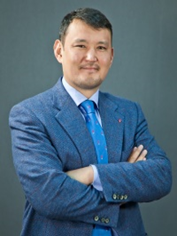 НАРИКБАЕВТалгатМаксутовичПредседатель ПравленияАО Университет КАЗГЮУим. М.С. НарикбаеваПредседатель постоянной комиссии по вопросам законности, правопорядка и работе с общественностью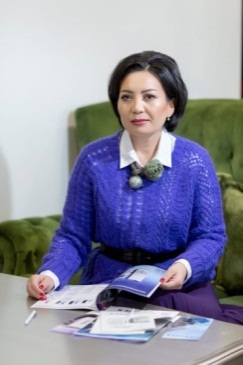 МАКЖАНОВАНАЗГУЛЬ СЕЙТКОЖИЕВНАПредседатель Альянса женских сил по г. Нур-СултануРуководитель Республиканского благотворительного «народного проекта Шапағат»Заместитель председателя  постоянной комиссии по вопросам законности, правопорядка и работе с общественностью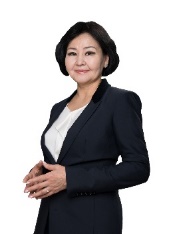 ДЖАПАРОВА
ГульжамалАлькеновнаРектор Учреждения «Университет «Туран-Астана»»Член постоянной комиссии по вопросам законности, правопорядка и работе с общественностью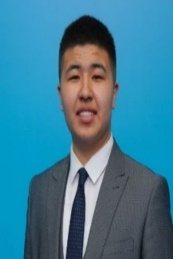 ЖАНДІЛДАЕВ
БақдаулетБолатұлыПредседатель столичного филиала Молодежного крыла «Jas Otan» при партии «Nur Otan»Член постоянной комиссии по вопросам законности, правопорядка и работе с общественностью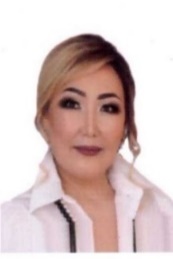 СЕГІЗБАЙ
АлмагүлТлектесқызыДиректор ГКП на ПХВ «Школа-лицей №37 имени Сырбая Мауленова»Член постоянной комиссии по вопросам законности, правопорядка и работе с общественностью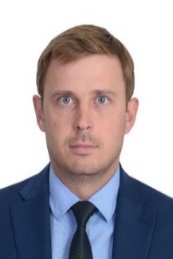 СЕРГЕЕВ
ВладиславАлексеевичЗаместитель председателяфилиала партии «Nur Otan» города Нур-СултанЧлен постоянной комиссии по вопросам законности, правопорядка и работе с общественностью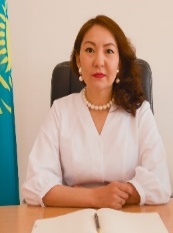 УРАЗАЛИНА
ДинараАманболовнаДиректор РГП на ПХВ «Центральный клинический госпиталь для инвалидов Отечественной войны» МЗ РКЧлен постоянной комиссии по вопросам законности, правопорядка и работе с общественностью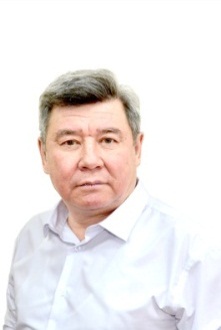 ТУСУПОВ СЕРИК ТУЯКОВИЧДиректор ТОО «SANUTO»Член постоянной комиссии по вопросам законности, правопорядка и работе с общественностьюПостоянная комиссия маслихата города Нур-Султан по вопросам бюджета, экономики, промышленности и предпринимательстваПостоянная комиссия маслихата города Нур-Султан по вопросам бюджета, экономики, промышленности и предпринимательстваПостоянная комиссия маслихата города Нур-Султан по вопросам бюджета, экономики, промышленности и предпринимательстваПостоянная комиссия маслихата города Нур-Султан по вопросам бюджета, экономики, промышленности и предпринимательства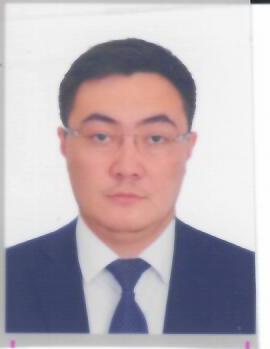 КУПЕШОВ
НурланМаратовичЗаместитель Председателя Правления АО «Астана-Энергия»Председатель постоянной комиссии по вопросам бюджета, экономики, промышленности и предпринимательства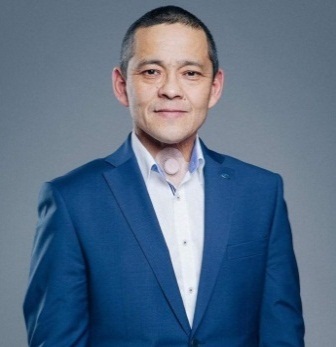 КОЖАХМЕТОВ
ТалгатТимкеновичЗаместитель Председателя ПравленияТОО «BI Holding»Заместитель председателя  постоянной комиссии по вопросам бюджета, экономики, промышленности и предпринимательства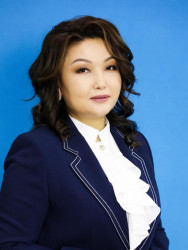 ДЖЕНАЛАЕВА
СалтанатМұқанбетпанақызыГенеральный директорТОО «Клиника Эндохирургии»Член постоянной комиссии по вопросам бюджета, экономики, промышленности и предпринимательства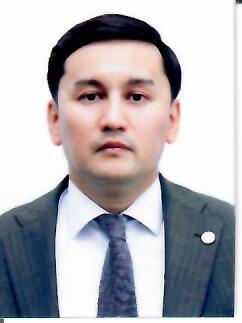 ДЖУНУСОВ
АлматАскаровичДиректорпалаты предпринимателей «Атамекен»города  Нур-СултанЧлен постоянной комиссии по вопросам бюджета, экономики, промышленности и предпринимательства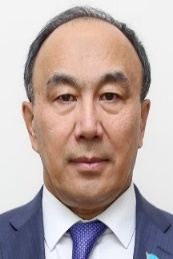 СЫДЫКОВ
ЕрланБатташевичРектор Евразийского национального университета имени Л.Н.ГумилеваЧлен постоянной комиссии по вопросам бюджета, экономики, промышленности и предпринимательства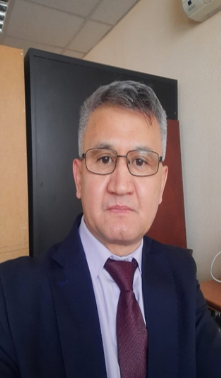 ДЖАНГУНАКОВ БАУРЖАН МУХАМЕТСАФОВИЧЗаместитель генерального директора ТОО «СР «КазКонтрашенГрупп»Член постоянной комиссии по вопросам бюджета, экономики, промышленности и предпринимательстваПостоянная комиссия маслихата города Нур-Султан по вопросам строительства, экологии, транспорта, торговли и жилищно-коммунального хозяйстваПостоянная комиссия маслихата города Нур-Султан по вопросам строительства, экологии, транспорта, торговли и жилищно-коммунального хозяйстваПостоянная комиссия маслихата города Нур-Султан по вопросам строительства, экологии, транспорта, торговли и жилищно-коммунального хозяйстваПостоянная комиссия маслихата города Нур-Султан по вопросам строительства, экологии, транспорта, торговли и жилищно-коммунального хозяйстваПостоянная комиссия маслихата города Нур-Султан по вопросам строительства, экологии, транспорта, торговли и жилищно-коммунального хозяйства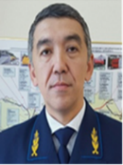 КОТЫРЕВБатыр                                 КуанышевичГлавный инженерАО «НК» КТЖ»Председатель постоянной комиссии по вопросам строительства, экологии, транспорта, торговли и жилищно-коммунального хозяйства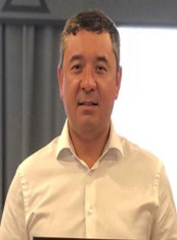 САТМАГАМБЕТОВГабитХакимовичДиректорТОО «G Park»Заместитель председателя  постоянной комиссии по вопросам строительства, экологии, транспорта, торговли и жилищно-коммунального хозяйства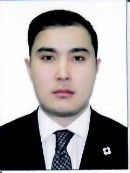 ОМУРЗАКОВАзамат                               ТурсунбековичДиректорТОО «О'AZAMAT GROUP»Член постоянной комиссии по вопросам строительства, экологии, транспорта, торговли и жилищно-коммунального хозяйства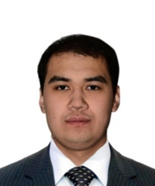 ОРЫНБАСАРОВАзаматМанасұлыГенеральный директорТОО «Керуен групп»Член постоянной комиссии по вопросам строительства, экологии, транспорта, торговли и жилищно-коммунального хозяйства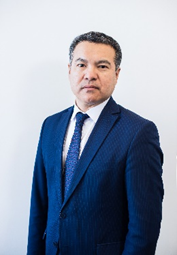 ТАЖИМУРАТОВГабит                                         КалиевичПредседатель правленияАО «Международный аэропорт Нурсултан Назарбаев»Член постоянной комиссии по вопросам строительства, экологии, транспорта, торговли и жилищно-коммунального хозяйства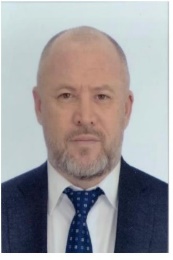 ШУКШЕВ                       СергейЮрьевичГенеральный директор ТОО «CENTER BETON COMPANY» Член постоянной комиссии по вопросам строительства, экологии, транспорта, торговли и жилищно-коммунального хозяйства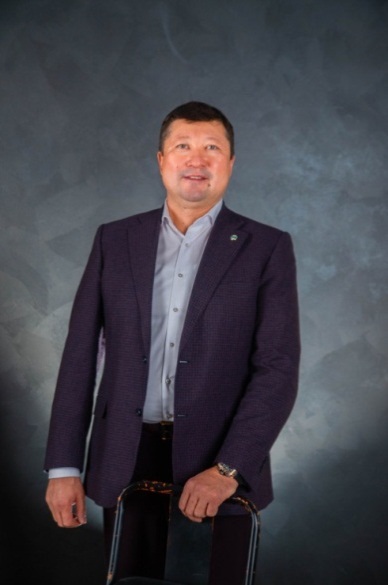 СМАГУЛОВ АСКАР САЙЛАУБЕКОВИЧПредседатель Астанинского городского филиала ДПК «Ақ жол»Член постоянной комиссии по вопросам строительства, экологии, транспорта, торговли и жилищно-коммунального хозяйства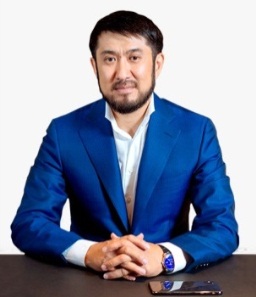 АХМЕТОВСаламатКуатовичГенеральный Директор ТОО «Холдинг«Нур Астана Курылыс»Член постоянной комиссии по вопросам строительства, экологии, транспорта, торговли и жилищно-коммунального хозяйства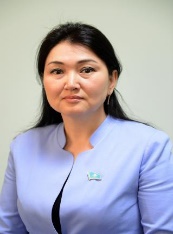 ТАБУЛДИНА
АлтыншашЖумашевнаДиректорГКП на ПХВ «Городскаяполиклиника  № 5»Председатель постоянной комиссии по вопросам социально-культурного развития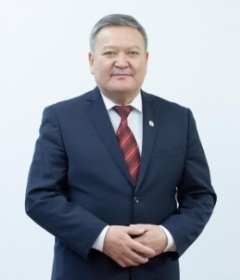 АБДЫРОВ
АйтжанМухамеджановичПервый заместитель председателя Правления НАО «Казахский агротехнический университет имени С.Сейфуллина»Заместитель председателя  постоянной комиссии по вопросам социально-культурного развития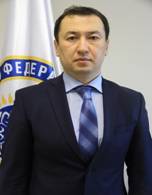 АЙТХОЖИН
АзаматСериковичГенеральный секретарь ОЮЛ «Ассоциация «Казахстанская Федерация футбола»Член постоянной комиссии по вопросам социально-культурного развития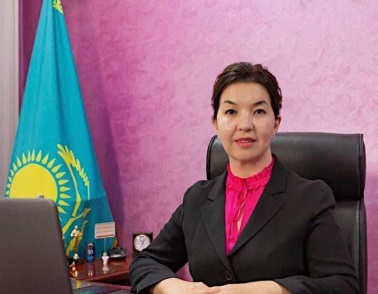 БАЙСЕРКИНА
ДинараСатжановнаДиректорГКП на ПХВ «Городская поликлиника №6» акимата города Нур-Султан Член постоянной комиссии по вопросам социально-культурного развития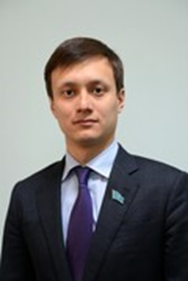 БАТПЕНОВСаятНурлановичГенеральный директор ТОО «QazProm-Minerals»Член постоянной комиссии по вопросам социально-культурного развития 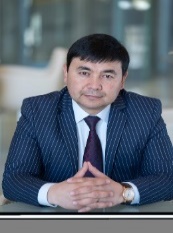 ДАКЕНОВЕрланЕргазиевичГенеральный директор ГККП «Государственная академическая филармония» акимата города Нур-СултанЧлен постоянной комиссии по вопросам социально-культурного развития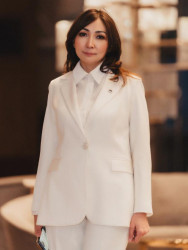 РАЗБЕКОВА-ТУЛЕУХАНОВАЛязатМуратовнаДиректор Технологического колледжа акимата г.Нур-Султан Член постоянной комиссии по вопросам социально-культурного развития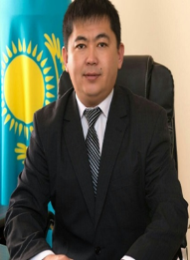 ОРАЗХАНОВ НУРДАУЛЕТ АМАНТАЕВИЧПервый секретарь Астанинского городского филиала Народной партии КазахстанаПредседатель попечительского совета КГУ специальной школы №2 акимата города Нур-СултанЧлен постоянной комиссии по вопросам социально-культурного развития 